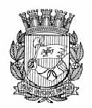 Publicado no D.O.C. São Paulo, 115, Ano 69, Quinta-feira.23 de Junho de 2016Gabinete do Prefeito, Pág.01PORTARIA 220, DE 23 DE JUNHO DE 2016FERNANDO HADDAD, Prefeito do Município de São Paulo,usando das atribuições que lhe são conferidas por lei,RESOLVE:Exonerar, a pedido, o senhor VALTER CORREIA DA SILVA, RF598.144.1, do cargo de Secretário Municipal, referência SM, daSecretaria Municipal de Gestão.PREFEITURA DO MUNICÍPIO DE SÃO PAULO, aos 23 dejunho de 2016, 463° da fundação de São Paulo.FERNANDO HADDAD, PrefeitoPORTARIA 221, DE 23 DE JUNHO DE 2016FERNANDO HADDAD, Prefeito do Município de São Paulo,usando das atribuições que lhe são conferidas por lei,RESOLVE:Designar a senhora CRISTINA KIOMI MORI, RF 822.195.2,para responder pelo cargo de Secretário Municipal, referênciaSM, da Secretaria Municipal de Gestão.PREFEITURA DO MUNICÍPIO DE SÃO PAULO, aos 23 dejunho de 2016, 463° da fundação de São Paulo.FERNANDO HADDAD, Prefeito.Secretarias, Pág.05DESENVOLVIMENTO,TRABALHOE EMPREENDEDORISMOGABINETE DO SECRETÁRIODESPACHO DO SECRETÁRIO2016– 0.128.219-9SDTE e ACDEM – Termo de Convênio – I – No exercício dacompetência que me foi atribuída por lei, à vista do contidono presente, especialmente a manifestação da convenente,da Coordenadoria do Trabalho, da Supervisão de ExecuçãoOrçamentária e Financeira e do parecer da Assessoria Jurídica,que ora acolho, com fundamento no artigo 116 da Lei Federalnº 8.666/93, Decreto Municipal nº 49.539/2008 e PortariaMunicipal Intersecretarial nº 06/2008/SF/SEMPLA, AUTORIZOa celebração do Termo de Convênio entre esta Secretaria e aAssociação da Casa dos Deficientes de Ermelino Matarazzo,inscrita no CNPJ Nº 61.058.475/0001-23, para a implantaçãodo projeto “ARTE EM VIDRO”, que visa qualificar até 60 (sessenta)pessoas, com vigência de 08 (oito) meses, contadosda assinatura do instrumento, totalizando o valor total de R$105.000,00 (cento e cinco mil reais), sendo que o valor de R$5.000,00 (cinco mil reais) será de contrapartida financeira pelaconvenente. II - Desta forma, face as determinações do DecretoMunicipal nº 56.779/2016, em atenção ao princípio da anualidade,AUTORIZO o repasse de verba, por meio da emissão danota de empenho que onerará a dotação 30.10.11.333.3019.1.334.3.3.50.39.00.00 do orçamento vigente. III - Em atendimentoao Decreto de nº 54.783/2014, designo o servidor Rodrigo deMoraes Galante, RF 809.698-8 para atuar como Gestor Titulare o servidor Carlos Alberto Sartori - RF 781.034-2 para GestorSubstituto e; Edilene Magalhães da Silva - RF 779.364-2 paraatuar como Fiscal Titular e a servidora Karina Yumi GuimarãesMiyamoto - RF 778.530-5 para Fiscal Substituto.2012-0.326.911-7SDTE e Subprefeitura de Guaianases. – Prorrogação do Termode Cooperação entre SDTE e Subprefeitura de Guaianases- CATe. I - No exercício da competência que me foi atribuída porlei, à vista dos elementos de convicção contidos no presenteprocesso administrativo, especialmente a manifestação daCoordenadoria do Trabalho, do despacho da Sra. Subprefeitade Guaianases publicado no DOC em 08/06/2016, pag.05, e doparecer da Assessoria Jurídica desta Pasta, o qual acolho, comfundamento no artigos 2º, da Lei Municipal 13.164/2001, e artigo2º, inciso XIV do Decreto Municipal 50.995/2009, AUTORIZOa prorrogação do Termo de Cooperação, sem contrapartidafinanceira, entre a Secretaria Municipal do Desenvolvimento,Trabalho e Empreendedorismo e a Subprefeitura de Guaianases,objetivando a permanência da unidade do Centro de Apoio aoTrabalho e Empreendedorismo - CATe, no espaço físico na praçade atendimento daquela Subprefeitura, correspondente a áreade 215m², pelo período de 24 (vinte e quatro) meses, a contarda data 14/07/2016.2015-0.179.177-6 –Extrato – Primeiro Termo de Aditamento ao Termo deCooperação nº 010/2015/SDTEPartícipes: Prefeitura do Município de São Paulo por intermédioda Secretaria Municipal do Desenvolvimento, Trabalho eEmpreendedorismo e Instituto Criar de TV e Cinema.Objeto: Prorrogação.CLÁUSULA PRIMEIRA DO OBJETO – 1.1. Consiste na prorrogaçãodo prazo de vigência do Termo de Cooperação, peloperíodo de 12 (doze) meses, a partir de 23 de junho de 2016.1.2. A execução das atividades se dará entre agosto de 2016a junho de 2017.CLÁUSULA SEGUNDA DOS RECURSOS FINANCEIROS – 2.1.Valor global: R$ 839.059,24 (oitocentos e trinta e nove mil,cinquenta e nove reais e vinte e quatro centavos). 2.2. Dotaçãoorçamentária: 30.10.12.366.3019.8.083.3.3.90.48.00.00. 2.3.A concessão do auxílio pecuniário mensal a cada beneficiáriocorresponderá a R$ 527,98 (quinhentos e vinte e sete reais enoventa e oito centavos) para o presente exercício.CLÁUSULA TERCEIRA DA RATIFICAÇÃO – As partes, de comumacordo e sem ânimo de novar, ratificam os demais termos,cláusulas e condições estabelecidas no Termo de Cooperação.Data da assinatura: 20/06/2016Signatários: Artur Henrique da Silva Santos, pela SDTE eLuciano Huck / Hermes Marcelo Huck – pelo Instituto Criar deTV e Cinema.SISTEMA MUNICIPAL DE PROCESSOS - SIMPROCDESPACHOS: LISTA 2016-2-109COORDENADORIA DE SEGURANCA ALIMENTAR E NUTRICIONALENDERECO: .PROCESSOS DA UNIDADE SDTE/COSAN/FEIRA/SUP2015-0.323.212-0 AMABILE CRUDELI GARCIADEFERIDOCOM FUNDAMENTO NO ART. 18 DO DEC. 48.172/07, SATISFEITASAS DEMAIS EXIGENCIAS LEGAIS, AUTORIZADA ATRANSFERENCIA DA MATRICULA 004.581-02-4, DE AMABILECRUDELI GARCIA - ME PARA DOUGLAS CRUDELI GARCIA - ME2016-0.070.438-3 MARTA TSURUKO KANASHIRO ADANIYADEFERIDOCOM FUNDAMENTO NO ART. 18 DO DEC. 48.172/07, SATISFEITASAS DEMAIS EXIGENCIAS LEGAIS, AUTORIZADA ATRANSFERENCIA DA MATRICULA 009.013-01-6, DE MARTATSURUKO KANASHIRO ADANIYA PARA MARCELO JERONIMOHATORI 162495968792016-0.084.291-3 CINTIA REGINA FOGAÇA DA SILVADEFERIDOAUTORIZADA A EXPEDICAO DE MATRICULA INICIAL, GRUPODE COMERCIO 05-00, METRAGEM 10X02, N(S) FEIRA(S)5064-4-SE E METRAGEM 08X02, FEIRA 7063-7-BT2016-0.092.898-2 MARIA DAS GRAÇAS MENEZESSILVADEFERIDOAUTORIZADA A EXPEDICAO DE MATRICULA INICIAL, GRUPODE COMERCIO 21-02, METRAGEM 02X02, N(S) FEIRA(S)5129-2 E 7084-0.2016-0.094.213-6 GILSON MARQUES BARROSDEFERIDOAUTORIZADA A EXPEDICAO DE MATRICULA INICIAL, GRUPODE COMERCIO 01-00, METRAGEM 08X02, N(S) FEIRA(S)1152-5-MG, 3026-0-MG, 4016-9-ST, 5133-0-MG E 7047-5-MG2016-0.094.283-7 ANTONIO MANUEL VENANCIODEFERIDOCOM FUNDAMENTO NO ART. 18 E 24 INC. VI, DO DEC.48.172/07, SATISFEITAS AS DEMAIS EXIGENCIAS LEGAIS, AUTORIZADAA TRANSFERENCIA DA MATRICULA 004.223-02-0, DEANTONIO MANUEL VENANCIO PARA COMERCIO DE BANANASWADA VIDEIRA LTDA.-ME BEM COMO A INCLUSAO DO PREPOSTORODRIGO SOUZA DA COSTA2016-0.097.014-8 EXPEDITO DE SA DA SILVADEFERIDOCOM FUNDAMENTO NO ART. 18 DO DEC. 48.172/07, SATISFEITASAS DEMAIS EXIGENCIAS LEGAIS, AUTORIZADA ATRANSFERENCIA DA MATRICULA 011.524-01-4, DE EXPEDITODE SA DA SILVA PARA R SA SILVA HORTIFRUTI-ME2016-0.099.510-8 ML COMERCIO DE CALDO DE CANALTDADEFERIDOAUTORIZO A INCLUSAO DO PREPOSTO MARILIA GONCALVESARAUJO, NA MATRICULA 037.930-02-8, NOS TERMOS DOART. 24 INCISO VI DO DEC. 48.172/07, SATISFEITAS AS DEMAISEXIGENCIAS LEGAIS.2016-0.100.944-1 CASSIA APARECIDA ALMEIDA DAROCHA VEIGADEFERIDOCOM FUNDAMENTO NO ART. 18 DO DEC. 48.172/07, SATISFEITASAS DEMAIS EXIGENCIAS LEGAIS, AUTORIZADA ATRANSFERENCIA DA MATRICULA 005.995-02-7, DE CASSIAAPARECIDA ALMEIDA DA ROCHA VEIGA PARA CASSIA AUGUSTOBARROS 315717968352016-0.102.066-6 DANIEL PESSOA FERNANDESINDEFERIDOA VISTA DOS ELEMENTOS, NAO AUTORIZADA A SOLICITACAOINICIAL, POR ORDEM DO SR. SUPERVISOR.2016-0.104.788-2 ANDERSON ROZENDO DA SILVADEFERIDOAUTORIZADA A INCLUSAO DA(S) FEIRA(S) 7033-5-PE, METRAGEM10X04, GRUPO DE COMERCIO 11-00, NA MATRICULA006.053-03-3.2016-0.105.571-0 ADAILTON NOGUEIRA BARBOSADEFERIDOAUTORIZADA A EXPEDICAO DE MATRICULA INICIAL, GRUPODE COMERCIO 02-00, METRAGEM 04X02, N(S) FEIRA(S)1215-7-SM, 4098-3, 5182-9-SM, 6100-0 E 7066-12016-0.105.630-0 PRISCILA DANTAS JOSEDEFERIDOAUTORIZADA A EXPEDICAO DE MATRICULA INICIAL, GRUPODE COMERCIO 20-00, METRAGEM 04X02, N(S) FEIRA(S)3008-2-LA, 4011-8-LA ( METRAGEM 06X02) E 7006-8-VM (METRAGEM 06X02)2016-0.107.045-0 PAULO SADAO YASUOKADEFERIDOCOM FUNDAMENTO NO ART. 18 E 24 INC. VI, DO DEC.48.172/07, SATISFEITAS AS DEMAIS EXIGENCIAS LEGAIS, AUTORIZADAA TRANSFERENCIA DA MATRICULA 001.344-01-3,DE PAULO SADAO YASUOKA PARA M C COMERCIO DE AGUAMINERAL E GAS LTDA.-ME, BEM COMO A INCLUSAO DO PREPOSTOCLAUDIO ROBERTO TOSHIMI MUKAI2016-0.107.048-5 PEDRO YASUOKADEFERIDOCOM FUNDAMENTO NO ART. 18 E 24 INC. VI, DO DEC.48.172/07, SATISFEITAS AS DEMAIS EXIGENCIAS LEGAIS, AUTORIZADAA TRANSFERENCIA DA MATRICULA 012.659-01-0, DEPEDRO YASUOKA PARA MC COMERCIO DE AGUA MINERAL EGAS LTDA-ME, BEM COMO A INCLUSAO DO PREPOSTO CLAUDINEIAAPARECIDA HESSEL MUKAI2016-0.109.938-6 GENI SATIE ABE-MEIDEFERIDOAUTORIZADA A INCLUSAO DA(S) FEIRA(S) 4010-0-MO, METRAGEM03X03, GRUPO DE COMERCIO 15-01, NA MATRICULA020.525-02-8.2016-0.111.579-9 APARECIDO YOSHIKATSU TAKEUCHIDEFERIDOCOM FUNDAMENTO NO ART. 18 E 24 INC. VI, DO DEC.48.172/07, SATISFEITAS AS DEMAIS EXIGENCIAS LEGAIS, AUTORIZADAA TRANSFERENCIA DA MATRICULA 008.648-02-6,DEAPARECIDO YOSHIKATSU TAKEUCHI PARA COMERCIO DEHORTIFRUTIGRANJEIROS NENE LTDA-ME, BEM COMO A INCLUSAODO PREPOSTO ANDREILTON FERREIRA GONCALVES2016-0.113.009-7 JULIO YUZO OKUMADEFERIDOCOM FUNDAMENTO NO ART. 18 DO DEC. 48.172/07, SATISFEITASAS DEMAIS EXIGENCIAS LEGAIS, AUTORIZADA ATRANSFERENCIA DA MATRICULA 006.711-01-4, DE JULIOYUZO OKUMA PARA ELISABETE SAKAMOTO DE OLIVEIRA - ME2016-0.118.466-9 SEC. MUN. DO DES., TRABALHO EEMPREENDEDORISMODEFERIDONOS TERMOS DISPOSTOS NO ART. 24, INCISO I E 26, INCISOII DO DECR TO 48.172/07, AUTORIZADO O CORTE DA FEIRA1063-4-MP. VIA DE CONSEQUENCIA, REVOGO A PERMISSAODE USO OUTORGADA AO FEIRA TE JOAO SOARES DA SILVACOM O CANCELAMENTO DA MATRICULA 041.880-01-3,NOSTERMOS DISPOSTOS NO ART.24, INCISO I, ART.26, INCISO IIDO DEC.48.172/07,A PARTIR DE 24.05.2016,ENCAMINHAMOSPARA COBRANCA DE DEBITOS, SE HOUVER2016-0.118.491-0 SEC. MUN. DO DES., TRABALHO EEMPREENDEDORISMODEFERIDOTENDO EM VISTA AS INFORMACOES, REVOGO A PERMISSAODE USO OUTORGADA AO FEIRANTE HERMINIO ALVESDOS SANTOS JUNIOR, COM O CONSEQUENTE CANCELAMENTODA MATRICULA 020.767-01-3, NOS TERMOS DISPOSTOS NOART. 21 E 24 INCISO V DO DE CRETO 48.172/07, A PARTIR DE24.05.2016, ENCAMINHAMOS O PRESENTE PARA PROVIDENCIARCOBRANCA DOS DEBITOS2016-0.120.159-8 ROBSON LIMA SANTIAGODEFERIDOAUTORIZADA A INCLUSAO DA(S) FEIRA(S) 6350-9-VM, METRAGEM08X02, GRUPO DE COMERCIO 01-00, NA MATRICULA000.961-05-1.2016-0.120.207-1 ERONILDA DOS SANTOS PEREIRADEFERIDOAUTORIZADA A INCLUSAO DA(S) FEIRA(S) 6350-9-VM, METRAGEM08X02, GRUPO DE COMERCIO 01-00, NA MATRICULA028.205-01-4.2016-0.120.239-0 BRUNA DA TRINDADE SILVADEFERIDOAUTORIZADA A EXPEDICAO DE MATRICULA INICIAL, GRUPODE COMERCIO 01-00, METRAGEM 08X02, N(S) FEIRA(S)1017-0-VM, 4065-7-PE, 5064-4-PE E 6054-5-SE2016-0.120.243-8 HELIO BELMONTEDEFERIDOAUTORIZADA A INCLUSAO DA(S) FEIRA(S) 4069-0-PI, METRAGEM04X02, GRUPO DE COMERCIO 03-00, NA MATRICULA005.978-04-1.2016-0.120.244-6 JACQUELINE PATRICIA FRANCAVIEIRADEFERIDOAUTORIZADA A INCLUSAO DA(S) FEIRA(S) 1133-9, METRAGEM07X04, GRUPO DE COMERCIO 12-00, NA MATRICULA009.375-02-3.2016-0.120.247-0 REGINA YURIKO TERASHIMA-MEDEFERIDOAUTORIZADA A INCLUSAO DA(S) FEIRA(S) 5005-9-PI, METRAGEM06X02, GRUPO DE COMERCIO 03-00, NA MATRICULA008.342-03-2.2016-0.120.371-0 GERALDO DIOGENESDEFERIDOAUTORIZO A INCLUSAO DO PREPOSTO CLEIDE DA CRUZ,NA MATRICULA 018.708-02-1, NOS TERMOS DO ART. 24 INCISOVI DO DEC. 48.172/07, SATISFEITAS AS DEMAIS EXIGENCIASLEGAIS.2016-0.120.372-8 GERALDO DIOGENESDEFERIDOAUTORIZO A INCLUSAO DO PREPOSTO GERALDO DIOGENESNA MATRICULA 015.034-02-0, NOS TERMOS DO ART.24 INCISO VI DO DEC. 48.172/07, SATISFEITAS AS DEMAISEXIGENCIAS LEGAIS.2016-0.124.000-3 JOAO CAIRES COSTADEFERIDOAUTORIZADA A INCLUSAO DA(S) FEIRA(S) 4186-6-PJ, METRAGEM10X02, GRUPO DE COMERCIO 04-00, NA MATRICULA000.614-01-7.2016-0.127.808-6 ROBERTO LIMA ROCHADEFERIDOAUTORIZO A INCLUSAO DO PREPOSTO HELENA LIMA DOSSANTOS, NA MATRICULA 014.303-01-9, NOS TERMOS DO ART.24 INCISO VI DO DEC. 48.172/07, SATISFEITAS AS DEMAISEXIGENCIAS LEGAIS.2016-0.131.293-4 JOSE L P FERNANDES & CIA LTDADEFERIDOAUTORIZO A INCLUSAO DO PREPOSTO DORINDA PINTOPEIXOTO, NA MATRICULA 021.828-02-4, NOS TERMOS DOART. 24 INCISO VI DO DEC. 48.172/07, SATISFEITAS AS DEMAISEXIGENCIAS LEGAIS.COORDENADORIA DE SEGURANÇA ALIMENTARE NUTRICIONALEXTRATOS DE TERMOS DE PERMISSÃO DE USO2013-0.369.681-5Permitente: PMSP/SDTE/COSAN - Permissionária: HISASHIONISHI – CNPJ nº 11.998.550/0001-68 - Objeto: Área de 10,26m² existentes na Central de Abastecimento Pátio do Pari, ramo:Hortifrutícola - Boxe n° 90, Rua J.2013-0.372.420-7Permitente: PMSP/SDTE/COSAN - Permissionária: GERTRUDESHORTIFRUTI LTDA–ME – CNPJ nº 21.995.350/0001-05- Objeto: Área de 21,60 m² existentes na Central de AbastecimentoPátio do Pari, ramo: Hortifruticola - Boxe n° 80/81, Rua J.FUNDAÇÃO PAULISTANA DE EDUCAÇÃOE TECNOLOGIADO PROCESSO Nº 2016-0.131.111-3Interessado: FUNDAÇÃO PAULISTANA DE EDUCAÇÃO,TECNOLOGIA E CULTURAASSUNTO: Adiantamento Bancário para a Escola Prof.Makigutti – Valdirene Tizzano da Silva Junho de 2016l – À vista dos elementos contidos no processo administrativonº 2016-0.131.111-3, conforme Lei Municipal nº 10.513/88,artigo 2º, incisos I, II e III e Decreto nº 48.592/07 e Portaria nº151/2012 da Secretaria de Finanças, AUTORIZO a emissão dasNotas de reserva, Empenho e Liquidação em nome de ValdireneTizzano da Silva, CPF 014.447.838-23, no valor de R$ 5.000,00(cinco mil reais), para atendimento das despesas de pequenovulto, manutenção de bens móveis e conservação, adaptaçãode bens imóveis e natureza excepcional, referente ao mês deJunho de 2016, onerando a Dotação Orçamentária nº 80.10.12.363.3019.2.881.3.3.90.39.00, do orçamento vigente.Licitações, Pág.65DESENVOLVIMENTO,TRABALHOE EMPREENDEDORISMOGABINETE DO SECRETÁRIODESPACHO DO SECRETÁRIO2013.0.269.734-6SDTE – TERMO DE ADITAMENTO CONTRATUAL. I – Noexercício da competência que me foi conferida por lei, à vistados elementos de convicção contidos no presente, especialmenteas manifestações da Coordenadoria do Trabalho, daSupervisão de Execução Orçamentária e Financeira e o parecerda Assessoria Jurídica desta Pasta que ora acolho, com fundamentono o art. 57 inciso II da Lei Federal nº 8.666/93, bemcomo das legislações municipais: Lei nº 13.278/02 e o Decretonº 44.279/03, AUTORIZO a prorrogação do prazo de vigência docontrato nº 003/2014/SDTE, com a empresa CLARO S/A, inscritano CNPJ/MF sob o nº 40.432.544/0001-47, que tem por objetoa prestação de serviços de telefonia fixo - comutado – STFC,para atendimento do CATe - Unidade Luz, nos termos da Ata deRegistro de Preços n.º 013/SEMPLA-COBES/2013, pelo períodode 12 (doze) meses, contados de 08/08/2016, no valor estimadode R$ 52.635,60 (cinquenta e dois mil, seiscentos e trinta ecinco reais e sessenta centavos). II - Dessa forma, AUTORIZOa emissão da respectiva Nota de Empenho, nos termos doDecreto Municipal n° 56.779/2016, que fixa normas referentesà execução orçamentária e financeira para o exercício de 2016,que onerará a seguinte dotação orçamentária: 30.10.11.334.3019.8.090.3.3.90.39.00.00, devendo o restante das despesasonerar dotação própria do exercício vindouro, observando-se,no que couber, as Leis Complementares n.º 101/00 e 131/09.EXTRATO2015-0.240.533-0TERMO DE CONTRATO Nº 009/2016/SDTE.Contratante: Prefeitura do Município de São Paulo, por intermédioda Secretaria Municipal do Desenvolvimento, Trabalhoe Empreendedorismo – SDTE.Contratada: MASTER SERVIÇOS DE LOCAÇÃO DE VEÍCULOSEIRELI - EPPObjeto: Contratação de empresa para prestação de serviçode transporte com veículos do tipo D1 – Van; D1 – Furgão eD1 – Furgão Refrigerado.Vigência: 12 (doze) meses a partir da assinatura.Data da assinatura: 22 de junho de 2016.Valor global estimado: R$ 1.461.984,00 (um milhão quatrocentose sessenta e um mil, novecentos e oitenta e quatro reais)Dotações orçamentarias: 30.10.11.122.3024.2.100.3.3.90.39.00.00, 30.10.08.605.3011.4.301.3.3.90.39.00.00, 30.10.11.334.3019.8.090.3.3.90.39.00.00 e 30.10.11.334.3019.8.090.3.3.90.39.00.02Signatários: Artur Henrique da Silva Santos, pela contratante;Lucas dos Santos Martins, pela contratada.DESPACHO DA SECRETÁRIA ADJUNTA2014-0.312.411-2SDTE - Pregão Eletrônico para Aquisição de EquipamentosTécnicos. I – No exercício da competência que foi atribuída pelaPortaria nº 040/2013/SDTE/GAB, à vista das informações e documentoscontidos no presente, considerando as manifestaçõesda Coordenadoria de Segurança Alimentar e Nutricional, daCoordenadoria de Desenvolvimento Econômico, da Supervisãode Execução Orçamentária e Financeira, da pesquisa mercadológicae do parecer exarado pela Assessoria Jurídica destaPasta, cujos fundamentos acolho, AUTORIZO a abertura deprocedimento licitatório, na modalidade PREGÃO ELETRÔNICOnº 009-B/SDTE/2016, tipo Menor Preço, com fundamentona Lei Municipal nº 13.278/02, nos Decretos Municipal nº29.431/1990, nº 44.279/03, nº 46.662/05 e nas Leis Federais nº10.520/02, nº 8.666/93 e Lei Complementar nº 123/06, alteradapela LC nº 147/14, objetivando a aquisição de equipamentostécnicos, conforme as características e demais especificaçõestécnicas descritas no ANEXO I do EDITAL, que trata do Termo deReferência e que, obrigatoriamente, deverá ser observado pelosinteressados. II – Ademais, APROVO a minuta de Edital acostadaao Processo Administrativo em epígrafe, observando, ainda, quea despesa onerará a dotação orçamentária: 30.10.08.605.3011.4.301.3.3.90.30.00.00, e 30.10.08.605.3011.4.301.4.4.90.52.00.00 do presente exercício financeiro.Extrato de Edital de LicitaçãoAcha-se aberta na Secretaria Municipal do Desenvolvimento,Trabalho e Empreendedorismo – SDTE da Prefeiturado Município de São Paulo – PMSP, a licitação, na modalidadePREGÃO ELETRÔNICO Nº 009-B/SDTE/2016, Oferta de Compranº 801007801002016OC00019 tipo MENOR PREÇO, a serrealizado por intermédio do sistema eletrônico de contrataçõesdenominado “Bolsa Eletrônica de Compras do Governo doEstado de São Paulo”, com fundamento nas Leis Federais: nos10.520/02 e, subsidiariamente a 8.666/93 e suas atualizaçõese Lei Complementar nº 123/06 e suas alterações e Legislaçõesmunicipais: Lei nº 13.278/02, Lei nº 14.094/05, Decreto nº44.279/03 e Decreto nº 54.102/2013).Processo Administrativo nº 2014-0.312.411-2 PregãoEletrônico nº 009-B/SDTE/2016.OBJETO: Aquisição de equipamentos técnicos (adipometro,aparelho de pressão arterial, balanças, estadiômetros,estetoscópio, estojo de valores de gordura, fita de medidasantropométricas, infantometro, termômetros e bisturidescartável), conforme especificações técnicas constante doANEXO I do EDITAL, que trata do TERMO DE REFERÊNCIA doobjeto e que obrigatoriamente deverá ser observado pelosinteressados.Início da Sessão: 07/07/2016 – Quinta-Feira - 09:30 horas.Endereço: Secretaria Municipal do Desenvolvimento, Trabalhoe Empreendedorismo, Avenida São João, 473 – 5º andar– CENTRO - CEP. 01035-000 – São Paulo SP.O Caderno de Licitação, composto de EDITAL e seus ANEXOS,poderá ser adquirido na Supervisão Geral de Administraçãoe Finanças da Secretaria Municipal do Desenvolvimento,Trabalho e Empreendedorismo, mediante o recolhimento dopreço público, junto à rede bancária credenciada, conformeo disposto no Decreto Municipal nº 55.823/2014, aos cofrespúblicos, por meio de Guia de Arrecadação, até o último dia útilque anteceder a data designada para a abertura do certame ougratuitamente através dos endereços eletrônicos da Prefeiturado Município de São Paulo – PMSP: http://e-negocioscidadesp.prefeitura.sp.gov.br ou pela Bolsa Eletrônica de Compras doGoverno do Estado de São Paulo www.bec.sp.gov.br, mediantea obtenção de senha de acesso ao sistema e credenciamento deseus representantes.FUNDAÇÃO PAULISTANA DE EDUCAÇÃOE TECNOLOGIAPROCESSO ADMINISTRATIVO SEI Nº.8110.2016/0000030-4A FUNDAÇÃO PAULISTANA DE EDUCAÇÃO TECNOLOGIAE CULTURA, torna público para conhecimento dequantos possam se interessar, que fará realizar a licitação namodalidade PREGÃO, a ser realizada por intermédio do sistemaeletrônico de contratações denominado “Bolsa Eletrônica deCompras do Governo do Estado de São Paulo – Sistema BEC/SP”, com utilização de recursos de tecnologia da informação,denominada PREGÃO ELETRÔNICO, do tipo MENOR PREÇOGLOBAL ANUAL, objetivando a contratação de empresa paraprContratação de empresa para prestação de serviços de impressãode 150 apostilas; sendo 90 apostilas Pronatec Catadorese 60 apostilas Pronatec Campo, conforme as especificaçõesconstantes no Termo de Referência como Anexo I, com asespecificações constantes do memorial descritivo, que integra opresente Edital de Licitação, como Anexo I.O início do prazo de envio de propostas eletrônicas serádia 27 de junho de 2016 e a abertura da sessão pública deprocessamento do certame ocorrerá no dia 07 de julho de 2016às 14:00 horas. O Caderno de Licitação composto de Edital eAnexos poderá ser retirado, mediante a entrega de um CD-R naseção de Compras e Licitações à Avenida São João, 473 – 10ºandar, sala 07 Centro - São Paulo - SP, CEP 01035-000, de segundaà sexta-feira, no horário das 10:00 às 16:00 horas, até oúltimo dia útil que anteceder a data designada para a aberturado certame ou poderá ser obtido via internet, gratuitamente,nos endereços eletrônicos da Prefeitura do Município de SãoPaulo: http://e-negocioscidadesp.prefeitura.sp.gov.br ou www.bec. sp.gov.br. Maiores esclarecimentos poderão ser obtidospelos interessados através dos telefones 3106-1258.